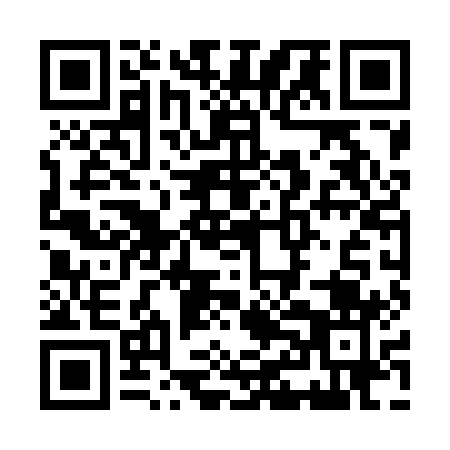 Ramadan times for Yunyang County, ChinaMon 11 Mar 2024 - Wed 10 Apr 2024High Latitude Method: Angle Based RulePrayer Calculation Method: Muslim World LeagueAsar Calculation Method: ShafiPrayer times provided by https://www.salahtimes.comDateDayFajrSuhurSunriseDhuhrAsrIftarMaghribIsha11Mon5:405:407:0012:554:186:516:518:0612Tue5:395:396:5912:554:186:516:518:0713Wed5:375:376:5812:554:196:526:528:0814Thu5:365:366:5612:544:196:536:538:0815Fri5:355:356:5512:544:196:546:548:0916Sat5:345:346:5412:544:196:546:548:1017Sun5:325:326:5312:544:206:556:558:1118Mon5:315:316:5212:534:206:556:558:1119Tue5:305:306:5012:534:206:566:568:1220Wed5:295:296:4912:534:206:576:578:1321Thu5:275:276:4812:524:206:576:578:1322Fri5:265:266:4712:524:206:586:588:1423Sat5:255:256:4512:524:206:596:598:1524Sun5:235:236:4412:514:216:596:598:1625Mon5:225:226:4312:514:217:007:008:1626Tue5:215:216:4212:514:217:017:018:1727Wed5:195:196:4012:514:217:017:018:1828Thu5:185:186:3912:504:217:027:028:1829Fri5:165:166:3812:504:217:037:038:1930Sat5:155:156:3712:504:217:037:038:2031Sun5:145:146:3512:494:217:047:048:211Mon5:125:126:3412:494:217:057:058:212Tue5:115:116:3312:494:217:057:058:223Wed5:105:106:3212:484:217:067:068:234Thu5:085:086:3012:484:217:067:068:245Fri5:075:076:2912:484:217:077:078:256Sat5:065:066:2812:484:217:087:088:257Sun5:045:046:2712:474:217:087:088:268Mon5:035:036:2612:474:217:097:098:279Tue5:015:016:2412:474:217:107:108:2810Wed5:005:006:2312:474:217:107:108:29